Cellular Respiration NotesName:					Overview of Cellular RespirationOverall Definition: A chemical process that uses ______________to convert the chemical energy stored in organic molecules (______________) into another form of energy –____________.  _____________and ______________are produced in this process.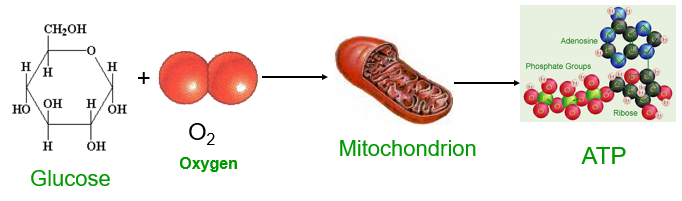 Occurs in heterotrophs and autotrophs (plants, animals, bacteria, fungus, and protists)Is a metabolic pathway (a series of more than two dozen chemical reactions that are accelerated by special proteins called ENZYMES).Begins in the cytosol (__________________) and ends in the________________________.Has 3 main stages:________________________, the _________________(Citric acid cycle), and the _________________________and ATP synthaseThe end product of cellular respiration, _________, is used by cells as their______________________.Cellular Respiration:          Glucose + 6 Oxygen                           6 Carbon Dioxide + 6 Water + Energy (36 ATP)                 Photosynthesis:            Energy (Sunlight) + 6 Carbon Dioxide + 6 Water                         Glucose + 6 OxygenHow does the equation for photosynthesis compare to the equation for cellular respiration?ATP A Review: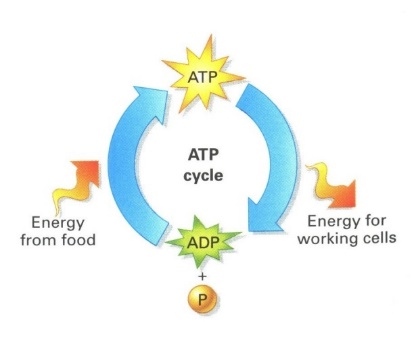 ATP provides energy for cellular workEnergy is released when ________is converted to ______Energy from the organic molecules in food are used to add a phosphate group to _________so that it can be converted into __________again.  ATP is used for chemical work (ex. building proteins from amino acids), mechanical work (ex. contraction of a muscle), and transport work (ex. pumping solutes across a cell membrane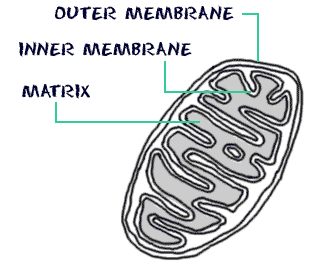 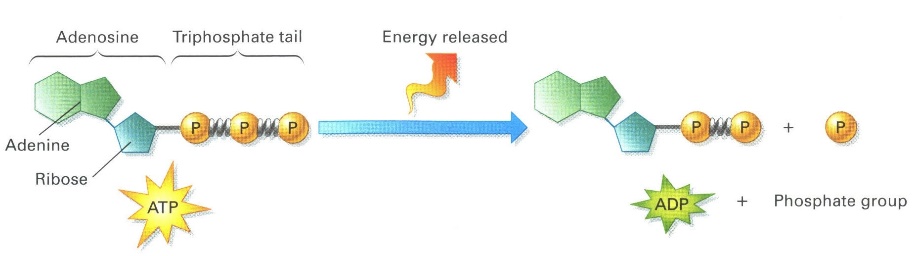 The ___________________are the major sites of cellular respiration The controlled breakdown of ____________________ into CO2 and H2O.Requires oxygenEnergy is captured in the form of ______The balanced chemical equation for the reaction of cellular respiration is:C6H12O6 + __O2   __CO2 + __H2O + 36–38 molecules of ATPCellular respiration takes place in three different stagesStage 1 is _____________________________Stage 2 is The Citric Acid Cycle (also called _______________________)Stage 3 is the _________________________________and ATP synthase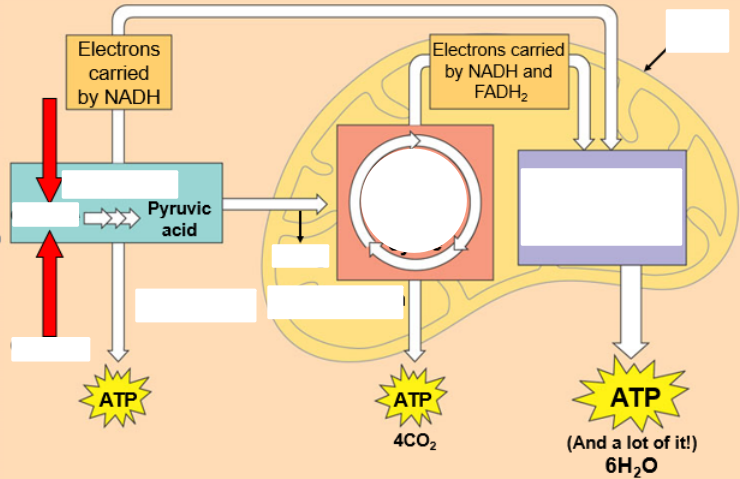 GlycolysisTakes place in the cytoplasm outside the mitochondria  Literally means “splitting of sugar” (________________________) Two ATP’s are used to split one glucose molecule (a 6 carbon sugar) into 2 molecules of pyruvic acid/pyruvate (with 3 carbons) Does not require ___________________________END PRODUCTS OF GLYCOLYSIS: _______ molecules of ATP (a net gain of 2 ATP molecules – 2 are used to start the reaction) 2 NADH molecules (each NAD+ carries 2 electrons and 1 H ion from each 3 carbon sugar  NADH) 2 molecules of pyruvate (used in the Krebs cycle)The Krebs CycleOccurs in the matrix of the mitochondria Requires pyruvic acid from glycolysis Requires ___________________________________END PRODUCTS OF the Krebs Cycle: 2 ATP molecules 4 CO2 molecules 6 _________molecules and 2 ________moleculesThe Electron Transport Chain and ATP Synthase 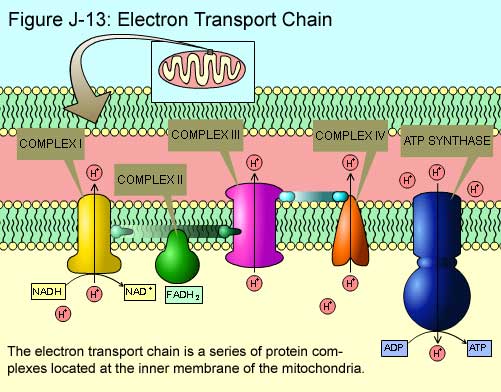 Occurs in the inner (cristae) membrane of the mitochondria NADH and FADH2 carry high-energy electrons to the electron transport chain As electrons “fall” down the chain toward______________, a small amount of energy is released This energy is used to generate _______ production (from ADP + P) using a special protein structure called an ATP synthase.This process generates up to ______ ATP’s!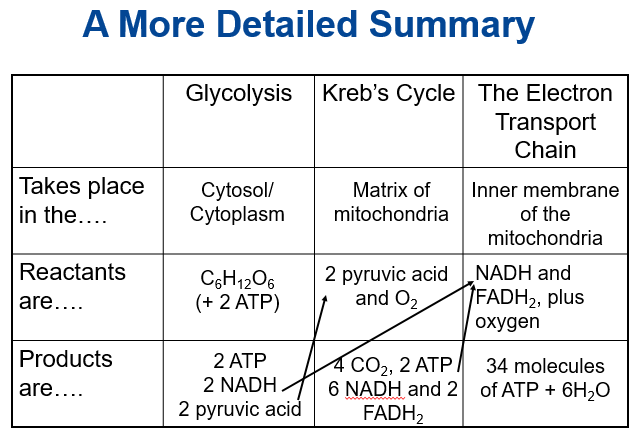 Anaerobic RespirationDoes _____________require __________________ Occurs in the ____________________________ Much less efficient than aerobic (cellular) respiration because only __________molecules of ATP are formed (instead of 38).Two main types of Anaerobic Respiration: ______________________Fermentation _______________________FermentationLactic Acid FermentationUsed by ________________ cells when oxygen has run out Pyruvate (from glycolysis) is converted to lactic acid.   Occurs in muscle cells, as well as in some bacteria and fungi. The liver converts lactic acid back to pyruvate once oxygen is available.Alcoholic FermentationUsed by many _______________________(ex. yeast) Pyruvate is converted to _______ and ethyl alcohol